Комиссии по делам несовершеннолетних и защите их правГоловинского района города МосквыГлавным следственным управлением Следственного комитета Российской Федерации по городу Москве уделяется особое внимание профилактической работе в целях предупреждения преступлений и иных происшествий, в результате которых причиняется вред жизни и здоровью несовершеннолетних.Установлено, что с наступлением теплого времени года трагедией заканчивается оставление без присмотра малолетних детей около открытого окна, в том числе при наличии москитной сетки.Подобные факты происходят практически еженедельно на территории города Москвы, в ряде случаев приводят к летальному исходу.Так, за первое полугодие 2018 года 34 ребенка выпали из окна, из которых 8 детей погибло.Уважаемые родители!Запомните 7 правил, чтобы не допустить нелепой гибели вашего ребенка!1 ПРАВИЛО: Не оставлять окно открытым, поскольку достаточно отвлечься на секунду, которая может стать последним мгновением в жизни ребенка или искалечить ее навсегда.2 ПРАВИЛО: Не использовать москитные сетки без соответствующей защиты окна. Ребенок видит препятствие впереди, уверено опирается на него, в результате чего может выпасть вместе с сеткой, которая не рассчитана на вес даже взрослой кошки.3 ПРАВИЛО: Не оставлять ребенка без присмотра, особенно играющего возле окон и стеклянных дверей.4 ПРАВИЛО: Не ставить мебель поблизости окон, чтобы ребенок не взобрался на подоконник.5 ПРАВИЛО: Не следует позволять детям прыгать на кровати или другой мебели, расположенной вблизи окон.6 ПРАВИЛО: Тщательно подобрать аксессуары на окна. Средства солнцезащиты, как жалюзи и рулонные шторы, должны быть без свисающих шнуров и цепочек. Ребенок может с их помощью взобраться на окно или запутаться в них, тем самым спровоцировать удушье.7 ПРАВИЛО: Установить на окна блокираторы, препятствующие открытию окна ребенком самостоятельно.Помните!Сохранение жизни и здоровья детей – главная обязанность взрослых!Фото с сайта https://www.izh.kp.ru/online/news/3156447/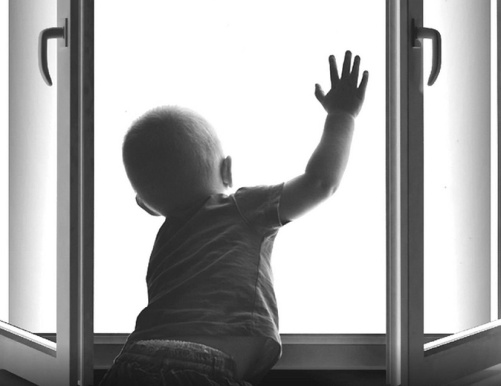 Уважаемые взрослые!Открытое окно – опасность для ребенка!